中華民國勞工教育協進會附設中區職業訓練中心宗    旨：依據消防法第十三條規定：一定規模以上供公眾使用建築物，應由管理權人，遴選防火管理人，責其製定消防防護計劃，報請主管機關核備並依該計畫執行有關防火管理人必要之業務，所謂防火管理人應為管理或監督層次幹部，並經縣市消防機關或中央消防機關認可之專業機構講習訓練合格領有證書使得充任。經受訓滿三年後需再複訓，方能繼續擔任防火管理人。	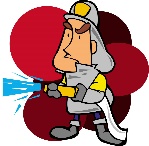  辦理單位：主管機關—內政部消防署，訓練單位—中華民國勞工教育協進會講習費用：初訓班3,200元整(原價4000元)，複訓班1,600元(原價2000元)(含教材、文具、證書等) 。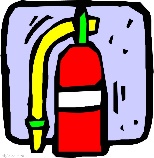 講習地點：台中市西屯區工業一路二巷三號二樓(加油站正後方，新航道大樓)若報名複訓課程，勞煩請將上期防火證書連同報名表一起傳真，謝謝。                 中華民國勞工教育協進會報名表　　（報名日期：　　　）若於開課兩天前未接獲本中心開課通知(課程表)或電話確認~請務必來電04-23509698確認。應實施防火管理之場所：依消防法施行細則第13條第1項規定，指下列「一定規模以上供公眾使用建築物」。初訓班           4/29-4/30初訓班           4/29-4/30初訓班           4/29-4/30初訓班           4/29-4/30初訓班           4/29-4/30複訓班第一梯次4/23第二梯次5/16複訓班第一梯次4/23第二梯次5/16複訓班第一梯次4/23第二梯次5/16複訓班第一梯次4/23第二梯次5/16時間時間課程內容時數時數時間課程內容時數時數13:00-15:0013:00-15:00消防常識及火災的預防2209:00-12:00教育訓練3315:00-17:00消防防護計劃消防防護計劃消防防護計劃213:00-15:00防火管理對策防火管理對策2第二天上課時間第二天上課時間第二天上課時間第二天上課時間第二天上課時間15:00-16:00學科測驗學科測驗108:30-12:3008:30-12:30消防安全設備與防火避難設施44中午12:00-13:00 休息一小時。中午12:00-13:00 休息一小時。中午12:00-13:00 休息一小時。中午12:00-13:00 休息一小時。13:00-16:0013:00-16:00員工教育與自衛消防編組33中午12:00-13:00 休息一小時。中午12:00-13:00 休息一小時。中午12:00-13:00 休息一小時。中午12:00-13:00 休息一小時。16:00-17:0016:00-17:00學科測驗11中午12:00-13:00 休息一小時。中午12:00-13:00 休息一小時。中午12:00-13:00 休息一小時。中午12:00-13:00 休息一小時。第一天半天、第二天整天課程第一天半天、第二天整天課程第一天半天、第二天整天課程第一天半天、第二天整天課程第一天半天、第二天整天課程中午12:00-13:00 休息一小時。中午12:00-13:00 休息一小時。中午12:00-13:00 休息一小時。中午12:00-13:00 休息一小時。初訓缺課時數初訓達2小時、複訓達1小時或成績未達60分標準等，應予退訓。初訓缺課時數初訓達2小時、複訓達1小時或成績未達60分標準等，應予退訓。初訓缺課時數初訓達2小時、複訓達1小時或成績未達60分標準等，應予退訓。初訓缺課時數初訓達2小時、複訓達1小時或成績未達60分標準等，應予退訓。初訓缺課時數初訓達2小時、複訓達1小時或成績未達60分標準等，應予退訓。初訓缺課時數初訓達2小時、複訓達1小時或成績未達60分標準等，應予退訓。初訓缺課時數初訓達2小時、複訓達1小時或成績未達60分標準等，應予退訓。初訓缺課時數初訓達2小時、複訓達1小時或成績未達60分標準等，應予退訓。初訓缺課時數初訓達2小時、複訓達1小時或成績未達60分標準等，應予退訓。報名&洽詢方式LINE本中心網站本中心FB社團1.現場報名(台中市西屯區工業一路二巷三號二樓之六)2.傳真報名(04-23507827)3.電話報名(04-23509698)4.MAIL報名(pp740729@hotmail.com)5.線上報名(本會網址www.clea.org.tw)6.LINE報名0900779319報名&洽詢方式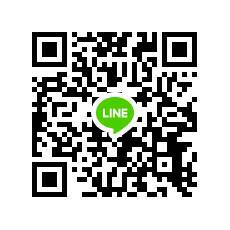 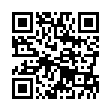 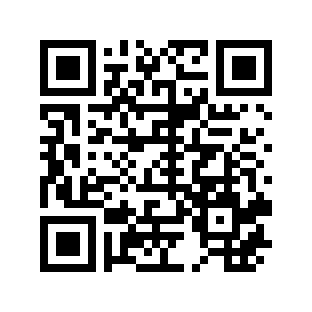 1.現場報名(台中市西屯區工業一路二巷三號二樓之六)2.傳真報名(04-23507827)3.電話報名(04-23509698)4.MAIL報名(pp740729@hotmail.com)5.線上報名(本會網址www.clea.org.tw)6.LINE報名0900779319報名截止如確定報名請儘早回傳，額滿為止。最後報名異動，開課前ㄧ天中午(12:00)前來電告知如確定報名請儘早回傳，額滿為止。最後報名異動，開課前ㄧ天中午(12:00)前來電告知如確定報名請儘早回傳，額滿為止。最後報名異動，開課前ㄧ天中午(12:00)前來電告知如確定報名請儘早回傳，額滿為止。最後報名異動，開課前ㄧ天中午(12:00)前來電告知課程名稱課程名稱防火管理人   □初訓班   □複訓班防火管理人   □初訓班   □複訓班防火管理人   □初訓班   □複訓班防火管理人   □初訓班   □複訓班防火管理人   □初訓班   □複訓班上課日期上課日期編號姓　　名姓　　名身分證字號出生日期出生日期職稱職稱職稱證書字號(複訓)12公司名稱公司名稱統一編號統一編號統一編號地　　址地　　址電　話(O)電　話(O)電　話(O)電子信箱電子信箱手　　機手　　機手　　機聯 絡 人聯 絡 人傳　　真傳　　真傳　　真消防法規項目場 所 用 途總樓地板面積收容人數細
則
第
十
三
條一電影片映演場所(戲院、電影院)、演藝場、歌廳、舞廳、夜總會、俱樂部、保齡球館、三溫暖 細
則
第
十
三
條二理容院(觀光理髮、視聽理容等)、指壓按摩場所、錄影節目帶撥映場所(MTV等)、視聽歌唱場所(KTV等)、酒家、酒吧(PUB)、酒店(廊) 細
則
第
十
三
條三國際觀光飯店、旅(賓)館細
則
第
十
三
條四百貨商場、超級市場及遊藝場等場所500㎡以上細
則
第
十
三
條五餐廳 300㎡以上細
則
第
十
三
條六醫院、療養院、養老院細
則
第
十
三
條七學校(不受面積限制)、補習班、訓練班200㎡以上約細
則
第
十
三
條八工廠、或機關(構)500㎡以上員工在
30人以上中
央
主
管
機
關
指
定一幼稚園(含改制前幼兒園、托兒所)、育嬰中心 30人以上
(含員工)中
央
主
管
機
關
指
定二寄宿舍、招待所(限有寢室客房者) 100人以上中
央
主
管
機
關
指
定三健身休閒中心、撞球場 500㎡以上中
央
主
管
機
關
指
定四咖啡廳300㎡以上中
央
主
管
機
關
指
定五圖書館、博物館 500㎡以上中
央
主
管
機
關
指
定六捷運車站、鐵路地下化車站中
央
主
管
機
關
指
定七長期照顧機構（長期照護型、養護型、失智照顧型）、安養機構、老人服務機構（限供日間照顧、臨時照顧、短期保護及安置者）、護理之家、產後護理機構。中
央
主
管
機
關
指
定八高速鐵路車站中
央
主
管
機
關
指
定九設有香客大樓或類似住宿、休息空間之寺廟、宗祠、教堂或其他類似場所。500㎡以上100人以上中
央
主
管
機
關
指
定十視障按摩場所。30人以上中
央
主
管
機
關
指
定十一觀光工廠